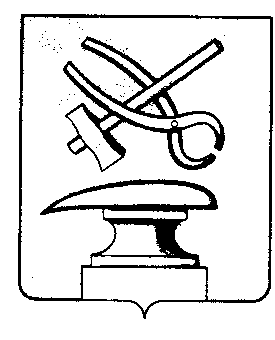 РОССИЙСКАЯ ФЕДЕРАЦИЯ ПЕНЗЕНСКАЯ ОБЛАСТЬСОБРАНИЕ ПРЕДСТАВИТЕЛЕЙ  ГОРОДА КУЗНЕЦКАРЕШЕНИЕО принятии решения о внесении изменений в Устав города Кузнецка Пензенской областиПринято Собранием представителей города Кузнецка 31 августа 2023 годаВ соответствии с пунктом 1 части 10 статьи 35, статьей 44 Федерального закона от 06.10.2003 № 131-ФЗ «Об общих принципах организации местного самоуправления в Российской Федерации», руководствуясь статьей 21 Устава города Кузнецка Пензенской области,Собрание представителей города Кузнецка Пензенской области решило:1. Принять решение о внесении изменений в Устав города Кузнецка Пензенской области согласно приложению.2. Направить настоящее решение в Управление Министерства юстиции Российской Федерации по Пензенской области на государственную регистрацию и для официального опубликования (обнародования) на портале Министерства юстиции Российской Федерации.3. Опубликовать настоящее решение в Вестнике Собрания представителей города Кузнецка в течение семи дней со дня поступления из Управления Министерства юстиции Российской Федерации по Пензенской области уведомления о включении сведений о настоящем решении в государственный реестр уставов муниципальных образований Пензенской области, предусмотренного частью 6 статьи 4 Федерального закона от 21 июля 2005 года № 97-ФЗ «О государственной регистрации уставов муниципальных образований».4. Настоящее решение вступает в силу после его официального опубликования.Глава города Кузнецка                                                               С.А. Златогорский31.08.2023 №72-53/7Приложениек решениюСобрания представителейгорода Кузнецкаот 31.08.2023 №72-53/7О внесении изменений в Устав города Кузнецка Пензенской области1. Внести в Устав города Кузнецка Пензенской области следующие изменения:1.1. дополнить статью 3 частью 2 следующего содержания:«2. Полномочия по решению вопросов в сфере градостроительной деятельности  осуществляются соответствующими органами государственной власти Пензенской области в соответствии с Законом Пензенской области от 24 ноября 2021 года № 3765-ЗПО «О перераспределении отдельных полномочий в сфере градостроительной деятельности между органами местного самоуправления и органами государственной власти Пензенской области».»;1.2. в статье 8:1.2.1. дополнить частями 3.1 – 3.2 следующего содержания:«3.1. Для выдвижения инициативы проведения местного референдума, предусмотренной пунктами 1 и 2 части 2 настоящей статьи, и сбора подписей граждан Российской Федерации в ее поддержку образуется инициативная группа по проведению местного референдума.3.2. Инициативная группа по проведению местного референдума обращается в избирательную комиссию, организующую подготовку и проведение выборов в органы местного самоуправления, местного референдума (далее – избирательная комиссия), которая в соответствии с Федеральным законом от 12.06.2002 № 67-ФЗ «Об основных гарантиях избирательных прав и права на участие в референдуме граждан Российской Федерации» (далее - Федеральный закон «Об основных гарантиях избирательных прав и права на участие в референдуме граждан Российской Федерации») со дня обращения инициативной группы по проведению местного референдума действует в качестве муниципальной комиссии местного референдума, с ходатайством о регистрации группы.»;1.2.2. в абзаце втором части 4 слова «избирательной комиссией города Кузнецка» заменить словами «избирательной комиссией»;1.3. в абзаце первом части 2 статьи 9 слова «избирательной комиссией города Кузнецка» заменить словами «избирательной комиссией»;1.4. в части 3 статьи 10.1:1.4.1. в абзаце втором слова «избирательную комиссию города Кузнецка» заменить словами «избирательную комиссию»;1.4.2. в абзаце двадцать третьем слова «избирательная комиссия города Кузнецка» заменить словами «избирательная комиссия»;1.5. статью 20 признать утратившей силу;1.6. в части 6 статьи 21 слова «избирательная комиссия города Кузнецка» заменить словами «избирательная комиссия»;1.7. в пункте 5 части 2 статьи 23 слова «, за исключением нормативных правовых актов» исключить;1.8. статью 24 дополнить частью 12.3 следующего содержания:«12.3. Полномочия депутата представительного органа муниципального образования прекращаются досрочно решением представительного органа муниципального образования в случае отсутствия депутата без уважительных причин на всех заседаниях представительного органа муниципального образования в течение шести месяцев подряд.»;1.9. абзац второй части 4 статьи 45 изложить в следующей редакции:«Изменения и дополнения в Устав города Кузнецка вносятся решением Собрания представителей, подписанным его председателем и Главой города Кузнецка.». 